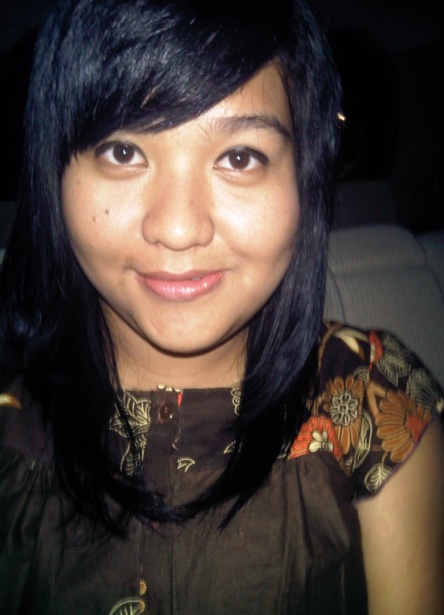 Place/Date of Brith 	: Jakarta, 25 April 1991Sex 			  	: FemaleID Number 		: 09.5201.430191.0072Religion  			: MoslemStatus 			: SingleNationality 			: Indonesian2011 – 2013		:  Majoring in Corporate Communication; London Schol Of Public Relations, Jakarta (Post-Graduate)2008 – 2012 	: Majoring in Mass Communication; London School Of Public Relations, Jakarta (GPA : 2,90 ). 2005 – 2008  	: Major in Social Science; Santo Leo 2 Senior High School, Jakarta.2008-2009 		: English Course until high intermediate; LIA1996 – 2004		: English Course for Kids; Image English Course2005			: Vice and secretary for Year Book 2005; Last project of Santo Leo II Junior High School2006-2008		: Secretary II OSIS; Santo Leo II Senior High School2008- 2009  		: Member of ADSA (AIDS, Drugs, and Sex Awareness); Social Club of STIKOM LSPR-Jakarta 2009 – 2010   	: Secretary of LSPR CARES; Social Club of STIKOM LSPR-Jakarta 2010  – 2011 	: President of LSPR CARES; Social Club of STIKOM LSPR-Jakarta 2010			: Wardrobe Team for LSPR Teatro 10th production: Re-Run “Les Miserables”2011			: Head of Wardrobe LSPR Teatro, 11th production:   “WICKED”27th June 2009    	    	: One Day Talk Show “Go-Blog.com; Speaking by Blogging” held by STIKOM-London School of Public Relations, Jakarta11th January 2010	    	: Seminar “Mustang Academy” held by Radio Mustang 88 FM at STIKOM-London School of Public Relations, Jakarta 5th February 2010 	: Certificate of Recognition as the Participant in the Bank SBI Indonesia 2010 Design Competition held in November 2009. Given on Friday, 5th February 2010 at the Prof. Djajusman Auditorium & Performance Hall, STIKOM- London School of Public Relations, Jakarta23rd February 2010	: City and Guild Examination - Level 2 Certificate in English for Business Communication (2010), result: pass31th July 2010    	    	:  Committee for Austism & Friends: Talent & Artwork Showcase 2010 at Senayan City, held by STIKOM-London School of Public Relations, Jakarta4th – 6th August 2010 	: Committee Student Orientation Batch XIV, held in STIKOM-London School of Public Relations, Jakarta18th November 2010 	: City and Guild Examination - Level 1 Certificate in Customer Service Professional (2010), result: first class pass28th – 30th July 2011	: Committee Student Orientation Batch XV, held in STIKOM-London School of Public Relations, JakartaJuly 2011 			: Finalist Health Agent Award 2011 “Social Movement for Inspiring a Nutritious Life”, held by Nutrifood9th August 2011           	: Head of Wardrobe Dept. in Teatro London School 11th Production, held by STIKOM-London School of Public Relations, Jakarta2014 – present	: PT Cluciety Indonesia as a Marketing Communication, Social Media Spv., Media&Event2013 – 2014		: PT Bilna as a Marketing Communication Support and Social Media2011 – 2013		: PT. OpenRice Indonesia as a Media Relations2011		: Internship at PT. eMusic Indonesia as a Digital Marketing and Media Promotion2008		: Private teacher for Math and Accounting for 3rd  grade of Senior High SchoolOthers Experiences:Crew for Telkomsel Langit Musik Concert (2011)Head of Wardrobe for Teatro production “WICKED” at LSPR (2011)Sponsor team for MR.&MS. LSPR 2011 event at LSPR (2011) Committee for theatre at TIM “Djaduk Ferdianto” (2011)Held a Mini Concert for celebrate World AIDS Day at LSPR as a head   of event (2010)Stage Crew for Career Day at LSPR for Batch XIV (2011)Committee for Orientation Day Batch XV at LSPR (2011)Wardrobe Team for Re-Run Les Miserables (2010)Crew for “Nonton Bareng Pocari Sweat” at Blitz GI (2010)Volunteer for Job Fair at LSPR for Batch XI (2010)Committee for Autism Day (Long March) from Monas to HI (2010)Committee for Ary Sutha Centre Anniversary (2010)Volunteer for Autism Event at Senayan City (2010)Volunteer to give a charity to Merapi (2010)Committee for Orientation Day Batch XIV at LSPR (2010)Volunteer for Pemilihan Duta Anti Narkoba Remaja Indonesia at Atma    Jaya University, held by Metro TV and Pocari Sweat (2009)Committee for World AIDS Day Event at LSPR (2008)Volunteer for The Body Shop event on World AIDS Day at Citos (2008)Print Media (3rd semester): made a design for SBI’s note (in a team); lecturer: Ernst KatoppoDesktop Publishing (3rd semester): made a printed media for Taman Mini Indonesia Indah (in a team); lecturer: Olivia HutagaolWriting & Reporting (4th semester): made an report about unrest at KPK and DPR/MPR, Idul Adha, and 15 minutes breaking news (in a team); lecturer: Nadia ArdiwinataTV, Film, and Video Productiong (4th semester): made a documentation about someone unique in 30 minutes (per class); lecturer: Arswendo AtmowilotoPR & Publicity (5th semester): media monitoring (in a team); lecturer: Nadia ArdiwinataPost Production and Editing (5th semester): made a documentation about Retinoblastoma in 15 minutes ; lecturer: Tunggul Panindriya Techniques of Professional Presenter (5th semester): shot a news in LSPR Media Centre (in a team); lecturer: Gustav AuliaInvestigative Reporting (6th semester): made an investigative report about PONDS’ dummy product (in a team); lecturer: Gustav AuliaInternational Language ( Writing and Speaking English )Basic Computer ( Word,  Excel, Power Point )Conceptor and manage the event Reading, Travelling, Culture, Music,Watching MoviePersonality :  I’m an active person, dynamic, self –positive attitude,                         confidence person, enjoy in the team work, honest, patient,                         responsible, out going personality, willing to learn something                         new, attractive, work well under pressure, healthy,  hard working                         and able to communicate with all type of  people. 